
SUKELLA MUKAAN GALAKSIIN!
Kirjoita lappuun (lappuja saat kirjastosta) lukemiesi kolmen kirjan tiedot ja palauta se kirjastoosi. 
Lappua vastaan saat kirjaston tiskiltä tähden, joka laitetaan avaruuteen. Eniten tähtiä ajalla 
1.6. – 31.8.2016 kerännyt lukija palkitaan. Myös kaikkien muiden lukijoiden kesken arvotaan palkintoja.
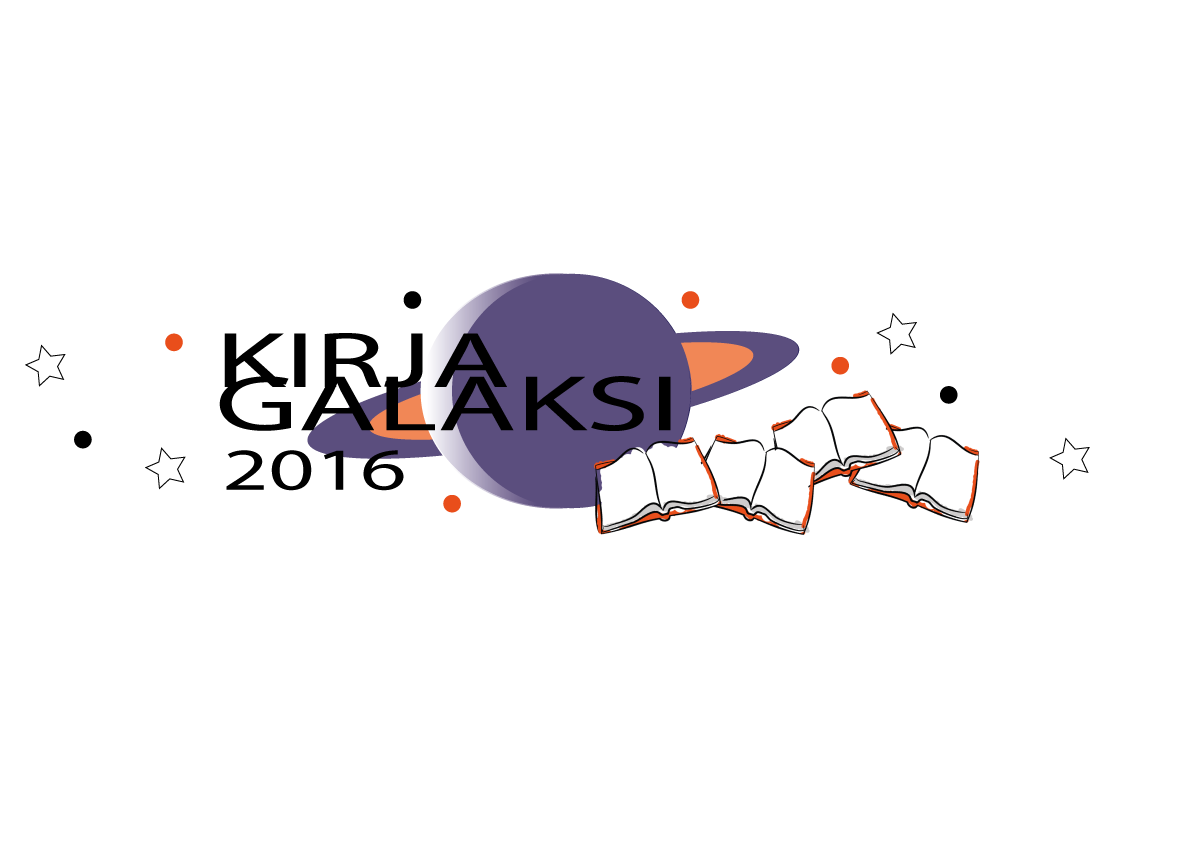 Oma nimi: ______________________________________________________ Ikä: _________________Puh./ sähköposti: ______________________________________________________________________1. Kirjan nimi:_________________________________________________________________________     Kirjailijan nimi: ______________________________________________________________________

2. Kirjan nimi:_________________________________________________________________________     Kirjailijan nimi: ______________________________________________________________________3. Kirjan nimi:_________________________________________________________________________     Kirjailijan nimi: ______________________________________________________________________
SUKELLA MUKAAN GALAKSIIN!
Kirjoita lappuun (lappuja saat kirjastosta) lukemiesi kolmen kirjan tiedot ja palauta se kirjastoosi. 
Lappua vastaan saat kirjaston tiskiltä tähden, joka laitetaan avaruuteen. Eniten tähtiä ajalla 
1.6. – 31.8.2016 kerännyt lukija palkitaan. Myös kaikkien muiden lukijoiden kesken arvotaan palkintoja.
Oma nimi: ______________________________________________________ Ikä: _________________Puh./ sähköposti: ______________________________________________________________________1. Kirjan nimi:_________________________________________________________________________     Kirjailijan nimi: ______________________________________________________________________

2. Kirjan nimi:_________________________________________________________________________     Kirjailijan nimi: ______________________________________________________________________3. Kirjan nimi:_________________________________________________________________________     Kirjailijan nimi: ______________________________________________________________________